ก่อนการบันทึกเอกสารเป็น PDF กรุณาลบข้อความอธิบายสีแดง                  บันทึกข้อความ 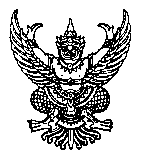 ส่วนราชการ.......โปรดระบุ.........................................................โทร. ..................โปรดระบุ......................................ที่.........................โปรดระบุ......................................................................วันที่......โปรดระบุ......................................เรื่อง	ขอส่งโครงการวิจัยเพื่อพิจารณาด้านจริยธรรมการวิจัยในคน เรียน	ประธานคณะกรรมการจริยธรรมการวิจัยในคน มหาวิทยาลัยธรรมศาสตร์ สาขาสังคมศาสตร์	ข้าพเจ้า (โปรดระบุคำนำหน้าชื่อ / ตำแหน่งทางวิชาการ)......................................................................สังกัด............................................................ขอเสนอโครงการวิจัยเรื่อง (ชื่อโครงการวิจัยภาษาไทย).........................................................................................................................................(ชื่อโครงการวิจัยภาษาอังกฤษ) (................................................................................................................................)เพื่อขอรับการพิจารณาจริยธรรมการวิจัยในคน มหาวิทยาลัยธรรมศาสตร์ สาขาสังคมศาสตร์ โดยได้แนบเอกสาร Electronic File บันทึกเป็น PDF และได้ส่งไปที่ e-mail: irbsctu@gmail.com แล้ว	จึงเรียนมาเพื่อโปรดพิจารณา หมายเหตุ: กรณีที่ผู้วิจัยส่งเอกสารการโอนเงินให้กับกองคลัง มธ. และยังไม่ได้มารับใบเสร็จจากกองคลัง ขอให้ผู้วิจัยติดตามใบเสร็จจากกองคลัง และนำส่งสำเนาใบเสร็จรับเงินภายใน 7 วันทำการหลังจากที่ผู้วิจัยส่งเอกสารให้กับคณะกรรมการจริยธรรมการวิจัยในคนเพื่อพิจารณาก่อนการบันทึกเอกสารเป็น PDF ขอให้ตรวจรูปแบบเอกสาร (Format) ลบข้อความสีแดง และระบุข้อมูลท้ายเอกสาร (Footnote) ให้ครบถ้วนกรณีหัวหน้าโครงการวิจัยเป็นนักศึกษาลงชื่อ...........................................................      (........................................................)         อาจารย์ที่ปรึกษาโครงการวิจัย     	